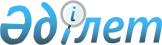 Ғабит Мүсірепов атындағы ауданы мәслихатының 2021 жылғы 6 қаңтардағы № 72-1 "2021-2023 жылдарға арналған Ғабит Мүсірепов атындағы ауданы Чистопол ауылдық округінің бюджетін бекіту туралы" шешіміне өзгерістер енгізу туралыСолтүстік Қазақстан облысы Ғабит Мүсірепов атындағы ауданы мәслихатының 2021 жылғы 6 желтоқсандағы № 12-15 шешімі
      Солтүстік Қазақстан облысы Ғабит Мүсірепов атындағы ауданының мәслихаты ШЕШТІ:
      1. Солтүстік Қазақстан облысы Ғабит Мүсірепов атындағы ауданы мәслихатының "2021-2023 жылдарға арналған Ғабит Мүсірепов атындағы ауданы Чистопол ауылдық округінің бюджетін бекіту туралы" 2021 жылғы 6 қаңтардағы № 72-1 шешіміне (Нормативтік құқықтық актілерді мемлекеттік тіркеу тізілімінде № 6920 болып тіркелді) келесі өзгерістер енгізілсін:
      1-тармақ жаңа редакцияда жазылсын:
      "1. 2021-2023 жылдарға арналған Ғабит Мүсірепов атындағы ауданы Чистопол ауылдық округінің бюджеті осы шешімге тиісінше 1, 2 және 3-қосымшаларға сәйкес, оның ішінде 2021 жылға келесі көлемдерде бекітілсін:
      1) кірістер – 219 015,4 мың теңге: 
      салықтық түсімдер – 10 890 мың теңге;
      салықтық емес түсімдер – 300 мың теңге ;
      негізгі капиталды сатудан түсетін түсімдер – 0;
      трансферттер түсімі – 207 825,4 мың теңге;
      2) шығындар – 219 525,4 мың теңге;
      3) таза бюджеттік кредиттеу – 0:
      бюджеттік кредиттер – 0;
      бюджеттік кредиттерді өтеу – 0; 
      4) қаржылық активтерімен операциялар бойынша сальдо – 0: 
      қаржылық активтерін сатып алу – 0;
      мемлекеттің қаржы активтерін сатудан түсетін түсімдер – 0;
      5) бюджет тапшылығы (профициті) – - 510 мың теңге;
      6) бюджет тапшылығын қаржыландыру (профицитін пайдалану) – 510 мың теңге:
      қарыздар түсімі – 0; 
      қарыздарды өтеу – 0;
      бюджет қаражатының пайдаланылатын қалдықтары – 510 мың теңге.";
      көрсетілген шешімнің 1-қосымшасы осы шешімнің қосымшасына сәйкес жаңа редакцияда жазылсын.
      2. Осы шешім 2021 жылғы 1 қаңтардан бастап қолданысқа енгізіледі. 2021 жылға арналған Ғабит Мүсірепов атындағы ауданы Чистопол ауылдық округінің бюджеті
					© 2012. Қазақстан Республикасы Әділет министрлігінің «Қазақстан Республикасының Заңнама және құқықтық ақпарат институты» ШЖҚ РМК
				
      Солтүстік Қазақстан облысы Ғабит Мүсірепов атындағы аудан мәслихатының хатшысы 

Е. Әділбеков
Солтүстік Қазақстан облысыҒабит Мүсірепов атындағыауданы мәслихатының2021 жылғы 6 желтоқсандағы№ 12-15 шешімінеқосымшаСолтүстік Қазақстан облысыҒабит Мүсірепов атындағыауданы мәслихатының2021 жылғы 6 қаңтардағы№ 72-1 шешіміне1-қосымша
Санаты
Сыныбы
Кіші сыныбы
Атауы
Сома (мың теңге)
1. Кiрiстер
219 015,4
1
Салықтық түсімдер
10 890 
04
Меншiкке салынатын салықтар
10 890
1
Мүлiкке салынатын салықтар
505
3
Жер салығы
1 702
4
Көлiк құралдарына салынатын салық
8 683
2
Салықтық емес түсімдер
300
3
Негізгі капиталды сатудан түсетін түсімдер
0
4
Трансферттердің түсімдері
207 825,4
02
Мемлекеттік басқарудың жоғары тұрған органдарынан түсетін трансферттер
207 825,4
3
Аудандық (облыстық маңызы бар қаланың) бюджетінен түсетін трансферттер
207 825,4
Функционалдық топ
Бюджеттік бағдарламалардың әкімшісі
Бағдарлама
Атауы
Сома (мың теңге)
2. Шығындар
219 525,4
01
Жалпы сипаттағы мемлекеттік қызметтер
44 318,1
124
Аудандық маңызы бар қала, ауыл, кент, ауылдық округ әкімінің аппараты
44 318,1 
001
Аудандық маңызы бар қала, ауыл, кент, ауылдық округ әкімінің қызметін қамтамасыз ету жөніндегі қызметтер
44 318,1
07
Тұрғын үй-коммуналдық шаруашылық
51 225,1
124
Аудандық маңызы бар қала, ауыл, кент, ауылдық округ әкімінің аппараты
51 225,1
008
Елдi мекендердегі көшелердi жарықтандыру
8 074,5
009
Елді мекендердің санитариясын қамтамасыз ету
1 000 
011
Елді мекендерді абаттандыру мен көгаландыру
1 789,4
014
Елді мекендерді сумен жабдықтауды ұйымдастыру
40 361,2
12
Көлік және коммуникация
1 453
124
Аудандық маңызы бар қала, ауыл, кент, ауылдық округ әкімінің аппараты
1 453
013
Аудандық маңызы бар қалаларда, ауылдарда, кенттерде, ауылдық округтерде автомобиль жолдарының жұмыс істеуін қамтамасыз ету
1 453
13
Басқалар
122 528,7
124
Аудандық маңызы бар қала, ауыл, кент, ауылдық округ әкімінің аппараты
122 528,7
057
"Ауыл-Ел бесігі" жобасы шеңберінде ауылдық елді мекендердегі әлеуметтік және инженерлік инфрақұрылым бойынша 
іс-шараларды іске асыру
122 528,7
15
Трансферттер
0,5
124
Аудандық маңызы бар қала, ауыл, кент, ауылдық округ әкімінің аппараты
0,5
048
Пайдаланылмаған (толық пайдаланылмаған) нысаналы трансферттерді қайтару
0,5
3. Таза бюджеттік кредиттеу
0
Бюджеттік кредиттер
0
Бюджеттік кредиттерді өтеу
0
4. Қаржы активтерiмен операциялар бойынша сальдо
0
Қаржы активтерін сатып алу
0
Мемлекеттің қаржы активтерін сатудан түсетін түсімдер
0
5. Бюджет тапшылығы (профициті)
-510
6. Бюджеттің тапшылығын қаржыландыру (профицитін пайдалану) 
510
Қарыздар түсімдері
0
Қарыздарды өтеу
0
Бюджет қаражатының пайдаланылатын қалдықтары
510
Санаты
Сыныбы
Кіші сыныбы
Атауы
Сома (мың теңге)
8
Бюджет қаражатының пайдаланылатын қалдықтары
510
01
Бюджет қаражатының қалдықтары
510
1
Бюджет қаражатының бос қалдықтары
510